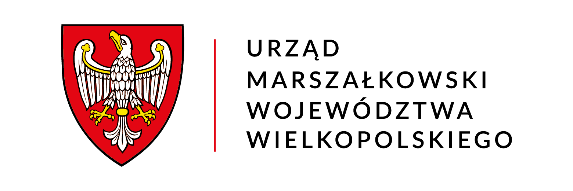 Sprawozdanie zbiorcze z realizacji zobowiązań z tytułu świadczenia usług publicznych w zakresie wojewódzkich owych przewozów pasażerskich organizowanych przez Województwo Wielkopolskie w okresie 01.01.– 31.12.2021 r.*Na podstawie art. 43 ust. 1 pkt. 9 ustawy o publicznym transporcie zbiorowym (t.j. Dz. U. z 2022 r. poz. 1343) w związku z art. 7 ust. 1 Rozporządzenia (WE) Nr 1370/2007 Parlamentu Europejskiego i Rady z dnia 23 października 2007 r. dotyczącego usług publicznych w zakresie kolejowego i drogowego transportu pasażerskiego oraz uchylającego rozporządzenie Rady (EWG) nr 1191/69 i (EWG) nr 1107/70 (Dz. U. UE. L. z 2007 r. Nr 315, str. 1 z późn. zm.) podaje się do publicznej wiadomości, co następuje.*Sprawozdanie dot. POLREGIO S.A. odnosi się do okresu 13.12.2020 - 31.12.2021 r.W ramach świadczenia usług publicznych w zakresie wykonywania owych przewozów pasażerskich, Województwo Wielkopolskie (Organizator przewozów) na podstawie art. 22 ust.1 pkt. 3 ustawy z dnia 16 grudnia 2010 r. o publicznym transporcie zbiorowym (tj. Dz. U. z 2022 r., poz. 1343), zawarło Umowę Nr DT/III/108/2020 o świadczenie usług publicznych w zakresie transportu owego ze spółką Koleje Wielkopolskie spółka z ograniczoną odpowiedzialnością. W ramach ww. umowy realizowane były przewozy w okresie od dnia1 stycznia 2021 r. do dnia 31 grudnia 2021 r. na następujących liniach komunikacyjnych:Leszno – ZbąszynekLeszno – Ostrów WielkopolskiPoznań Główny – WolsztynPoznań Główny – GołańczPoznań Główny – ZbąszynekPoznań Główny – KutnoPoznań Główny – Gniezno – MogilnoOstrów Wielkopolski – KępnoJarocin – Krotoszyn – Milicz Ostrów Wielkopolski – Kalisz – Łódź FabrycznaJarocin – GnieznoPoznań Główny – KaliszPoznań Główny – Piła Główna – Wyrzysk OsiekOstrów Wielkopolski – OdolanówPoznań Główny – RawiczPoznań Główny – Jarocin – Ostrów WielkopolskiOperator wykonał pracę eksploatacyjną w okresie od dnia 1 stycznia do dnia 31 grudnia 2021 r. w łącznym wymiarze 7 306 750,563 pockm.Wysokość rekompensaty przyznanej Operatorowi wyniosła 140 768 728,80 zł.W ramach świadczenia usług publicznych w zakresie wykonywania owych przewozów pasażerskich, Województwo Wielkopolskie (Organizator przewozów) na podstawie art. 22 ust.1 pkt. 3 ustawy z dnia 16 grudnia 2010 r. o publicznym transporcie zbiorowym (Dz. U. z 2022 r. poz. 1343) zawarło Umowę Nr DT/III/107/2020 o świadczenie usług publicznych w zakresie transportu owego ze spółką POLREGIO sp. z o. o. (obecnie POLREGIO S.A.) W ramach ww. umowy realizowane były przewozy w okresie od dnia 13 grudnia 2020 r. do 31 grudnia 2021 r. na następujących liniach komunikacyjnych:Ostrów Wielkopolski – Kalisz – Łódź KaliskaOstrów Wielkopolski– Międzybórz – (Wrocław Gł.)Poznań – Zbąszynek – (Zielona Góra/Nowa Sól)Poznań Główny – Jarocin – Ostrów WielkopolskiOstrów Wielkopolski– Kępno – KluczborkPoznań Główny – Leszno – (Wrocław Gł.)Poznań Główny – Piła Główna – (Szczecinek)Piła Główna – Wałcz – (Szczecin)Krzyż – Trzcianka – Piła GłównaPoznań Główny – Krzyż Wlkp.– (Szczecin)Piła Główna – Wyrzysk – (Bydgoszcz Gł.)Piła Główna – Krajenka – (Chojnice)Poznań Główny – Gniezno – (Inowrocław/Toruń/Bydgoszcz)Operator wykonał pracę eksploatacyjną w okresie od dnia 13 grudnia 2020 r. do dnia 31 grudnia 2021 r. w łącznym wymiarze 5 936 254,089 pockm.Wysokość rekompensaty przyznanej Operatorowi wyniosła 139 319 884,74 zł.